태준이의 여동생이 태어났어요!유혜린태준이의 여동생이 태어났어요!유혜린날짜: [날짜], 시간: 오전 3:47
몸무게: 3.9kg, 키: 53cm사랑을 담아, 유광준 & 이강주 부부 드림날짜: [날짜], 시간: 오전 3:47
몸무게: 3.9kg, 키: 53cm사랑을 담아, 유광준 & 이강주 부부 드림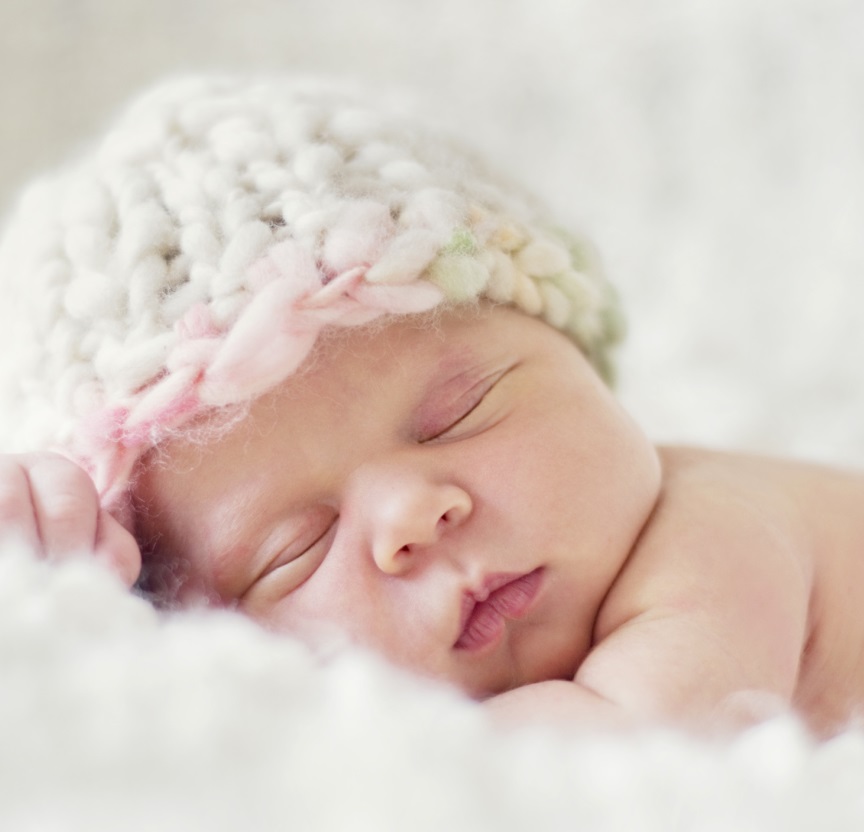 